Република Србија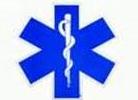 Дом Здравља ЧокаЧока, Сенћанска 3.Тел.: 0230/315-766,
         0230/471-066Е-маил: dzcoka@dzcoka.comБрој: 465/2022Дана: 07.06.2022.На основу члана 7. став 1 тачка 3 и члана 8. Посебног колективног Уговора за здравстене установе чији је оснивач Република Србија, Аутономна Покрајина и јединица локалне самоуправе ( „Службени Гласник РС“ број 96/2019 и 58/2020 – Анекс I ) , чланова 7. и 8. Посебног Колктивног Уговора Дома здравља Чока закљученог дана 30.03.2021. године заведеним под бројем 281a/2021 и члана 24 Статута Дома здравља Чока, а у складу са Кадровским планом Дома здравља Чока  за 2021. годину број 112-01-114/2021-02 од 31.03.2021. године, директор Дома здравља Чока Др. Биљана Мусулин Јањић доноси одлуку да се распише :ОГЛАС за пријем у радни односна неодређено време Члан 1 Оглашава се пријем у радни однос на неодређено време, са пуним радним временом :Возач санитетског возила   У СЛУЖБИ ЗА ПРАВНЕ, ЕКОНОМСКО-ФИНАНСИЈСКЕ, ТЕХНИЧКЕ И ДРУГЕ СЛИЧНЕ ПОСЛОВЕ , Одељење возни парк – 1 извршилацЧлан 2Опис послова : се одређује према организацији и систематизацији послова Дома здравља Чока заведеним под бројем 77/2018 од дана 23.03.2018. године.Члан 3Услови : Поред општих услова предвиђених Законом, захтева се средња стручна спрема: Најмање једна ( 1 ) година радног искуства на сличним пословимаПоложен вожачки испит за Б категоријуЧлан 4Као доказ о испуњености услова уз пријаву обавезно доставити :Кратку биографијуФотокопију личне картеОверену фотокопију дипломе о завршеном образовању Потврду  о радном стажу у здравствуФотокопију возачке дозволеЧлан 5Рок за подношење пријаве је 8 ( oсам ) дана од дана објављивања огласа (конкурса ) на званичном сајту дома здравља Чока, интернет страници Националне Службе за запошљавање и Министарства здравља Републике Србије.Члан 6Одлука о избору кандидата ће бити донета у року од 30 ( тридесет ) дана од дана истека рока за подношење пријава.Кандидати који не буду изабрани  не могу да захтевају повраћај конкурсне документације.Члан 7Кандидати пријаве са конкурсном документацијом могу доставити лично Кадровској служби Дома здравља Чока или могу послати поштом на адресу : Дом здравља Чока, улица Сенћанска број 3, 23320 Чока са назнаком „ Пријава на оглас“.Документација која није предата у временском року од 8 ( oсам ) дана од дана објављивања огласа ( конкурса ) неће бити узете у разматрање као ни конкурсна документација која је непотпуна.				ДИРЕКТОР	     Др. Биљана Мусулин Јањић		__________________________